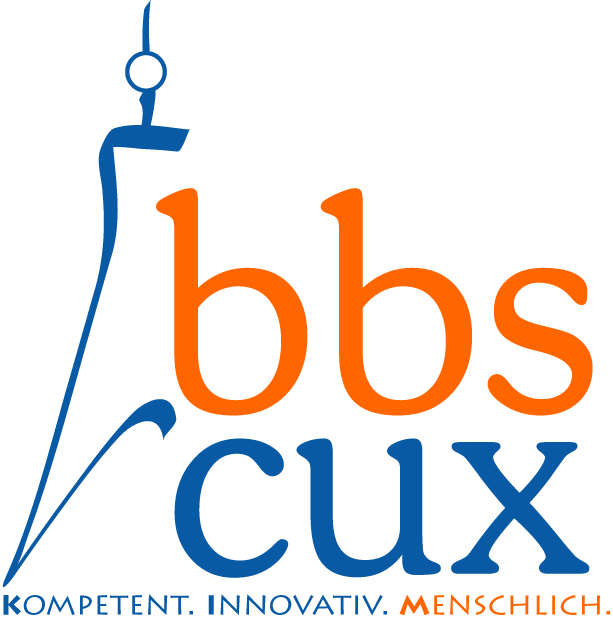 Blockzeiten – Verwaltungsfachangestellte (Schuljahre 2018/19 bis 2023/24)Schuljahr 2018/19Schuljahr 2019/20Schuljahr 2020/21Schuljahr 2021/22Schuljahr 2022/23Schuljahr 2023/24BlockvonBisFachstufe II09.08.201816.11.2018Grundstufe19.11.201808.03.2019Fachstufe I11.03.201903.07.2019BlockvonBisFachstufe II15.08.201929.11.2019Grundstufe02.12.201920.03.2020Fachstufe I23.03.202015.07.2020BlockvonbisFachstufe II27.08.202004.12.2020Grundstufe07.12.202026.03.2021Fachstufe I12.04.202121.07.2021BlockvonbisFachstufe II02.09.202110.12.2021Grundstufe13.12.202101.04.2022Fachstufe I20.04.202213.07.2022BlockvonBisFachstufe II25.08.202202.12.2022Grundstufe05.12.202224.03.2023Fachstufe I12.04.202305.07.2023BlockvonBisFachstufe II17.08.202324.11.2023Grundstufe27.11.202308.03.2024Fachstufe I11.03.202321.06.2024